Experiment: DruckdoseZeichne in alle Bilder die Membranen und die Druckkraftpfeile ein. 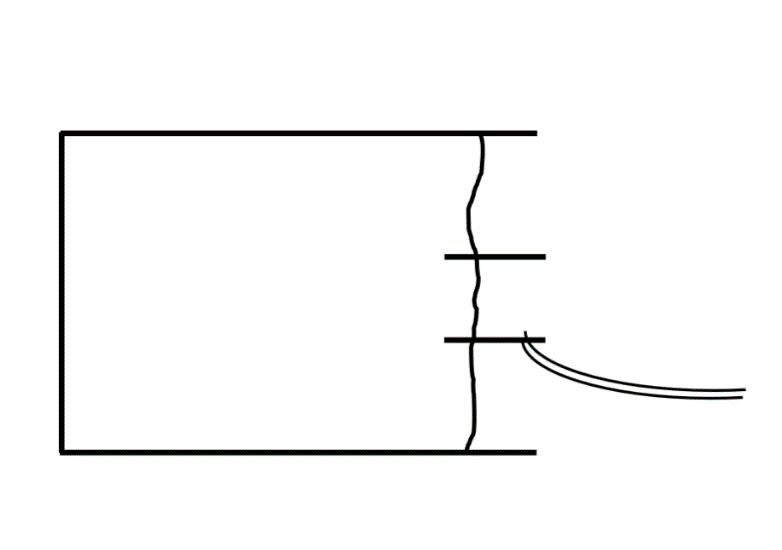 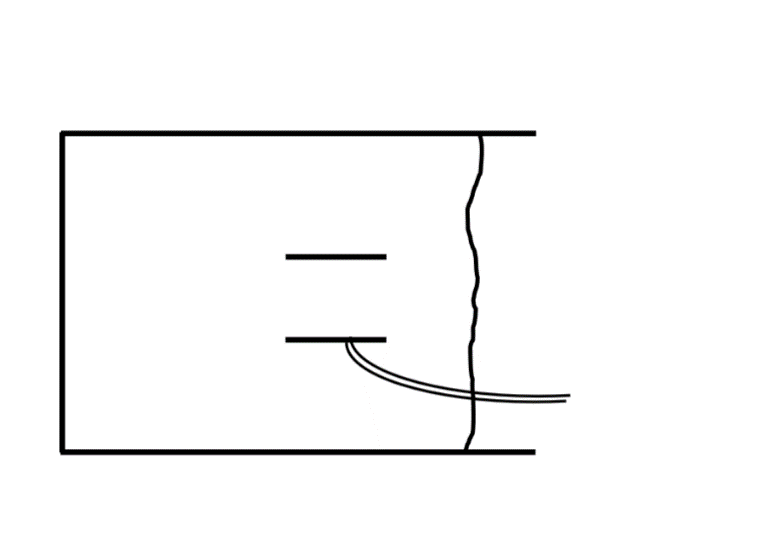 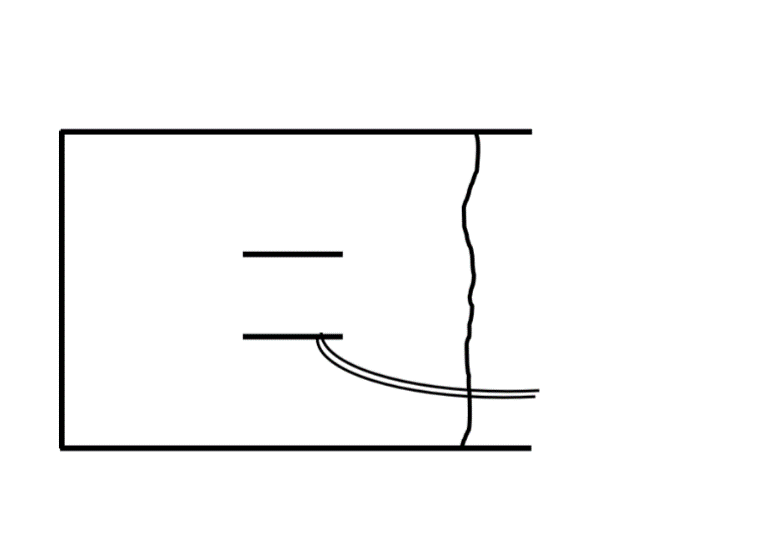 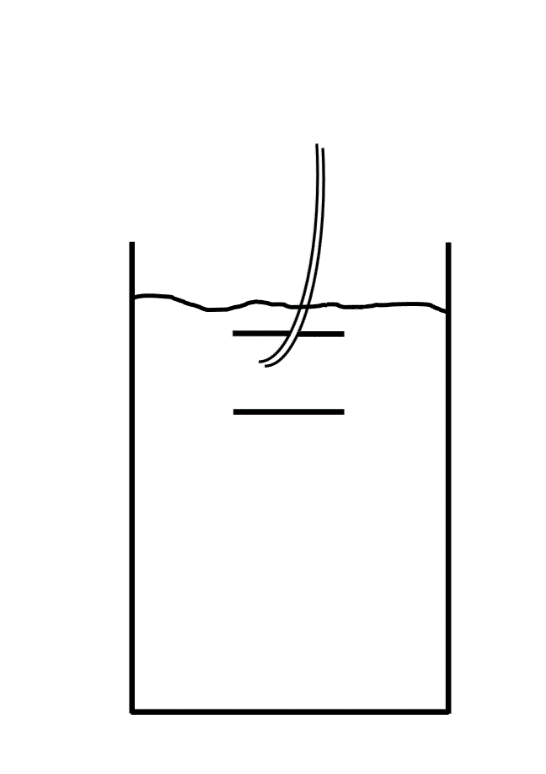 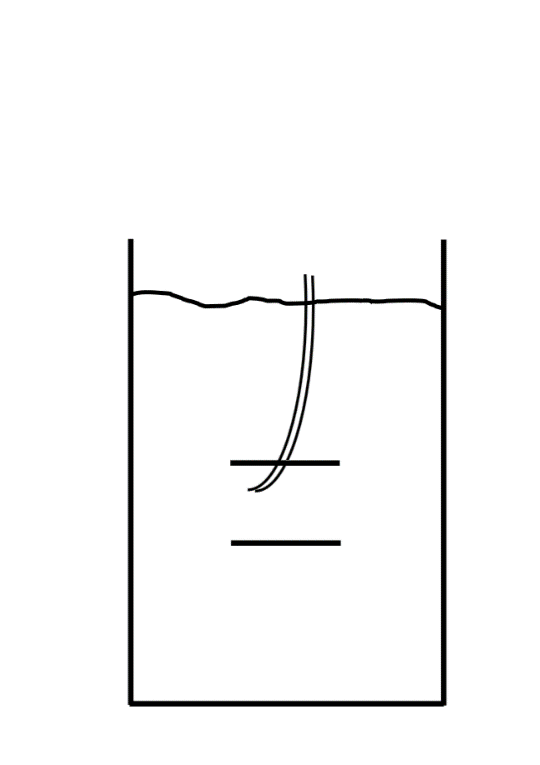 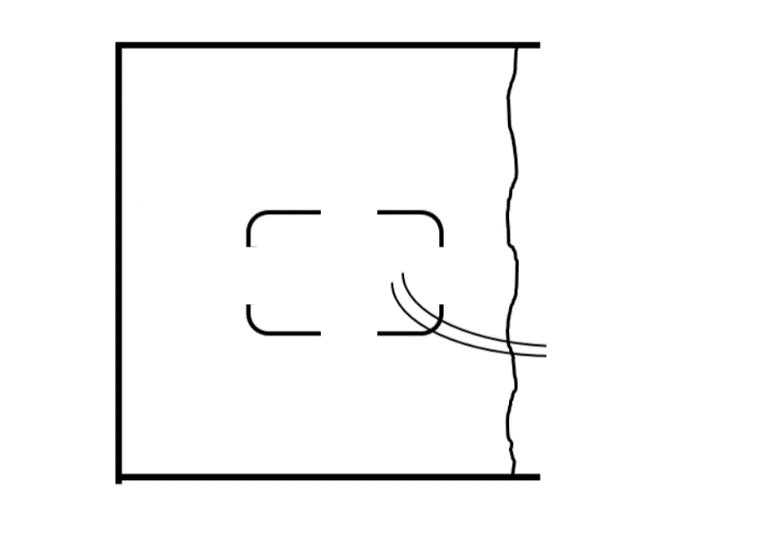 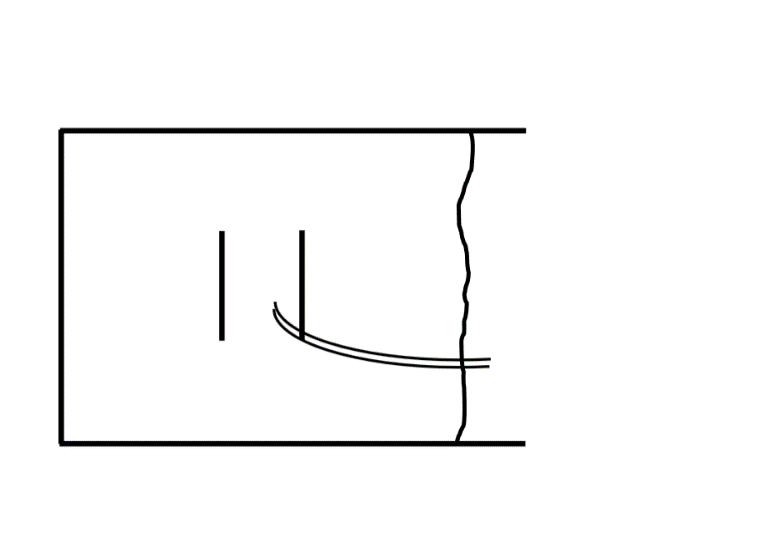 